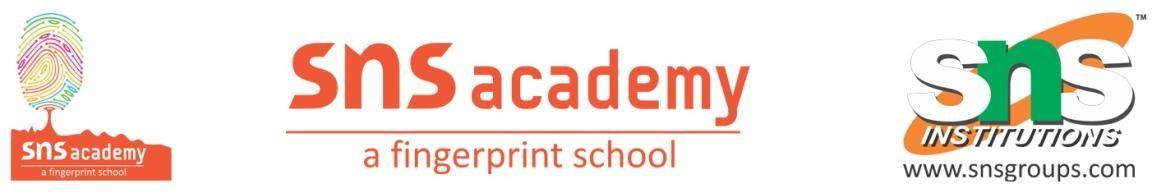                                                     ENTRANCE TEST ENGLISH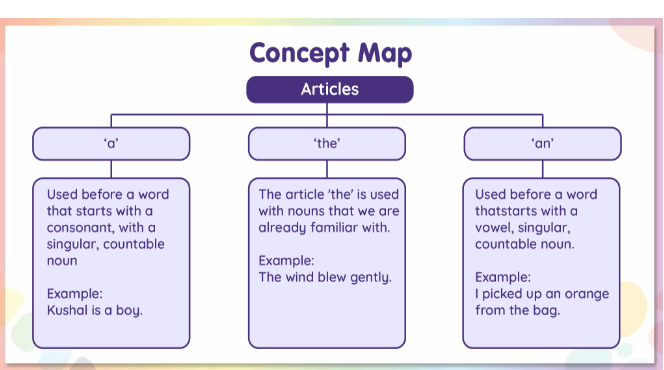 